Crna Gora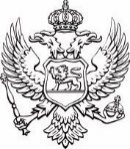 Ministarstvo poljoprivrede,šumarstva i vodoprivredeBroj: UP-I-18-037/22-66/2                                                                   28. februar 2022. godineZa:             Upravu za bezbjednost hrane, veterinu i fitosanitarne poslove Veza:         Zahtjev za slobodan pristup informacijama NVO „MANS“ br. 138020Predmet:   Dostavljanje zahtjeva nadležnom organu Poštovani,NVO MANS je podnijela  zahtjev za pristup informacijama pod gornjim brojem, Ministarstvu poljoprivrede, šumarstva i vodoprivrede, radi dostavljanje kopija svih Rješenja o dozvoli obavljanja djelatnosti pivare koja su izdata licima sa prebivalištem na teritoriji Opštine Budva, u periodu od 2017-2021.godine. Saglasno članu 20 stav 4 Zakona o slobodnom pristupu informacijama, u prilogu vam kao nadležnom organu, dostavljamo predmetni zahtjev na dalji postupak i odlučivanje.Prilog: Kao u tekstu  	                                                                                  				S poštovanjem,                                                                                                      mr Aleksandar Stijović, s.r. 								        	ministar	